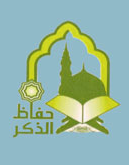 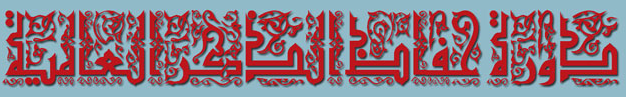 استمارة تسجيل لدورة حفظ القران الكريم 2016 المركزالثقافي الإسلامي (مسجد أوريبرو السويد)إالمركزالثقافي الإسلامي (مسجد أوريبرو السويد)الاسم: علي الاسم: علي الاسم: علي الاسم: علي اللقب :عبد القادراللقب :عبد القادراللقب :عبد القادراللقب :عبد القادراللقب :عبد القادرتاريخ ومكانالولادة جدةتاريخ ومكانالولادة جدةالسنة الشهر الشهر  اليوم  اليوم  اليوم المكان الجنسية: سويدية صوماليةالجنسية: سويدية صوماليةالجنسية: سويدية صوماليةمكان الإقامة  بوروس مكان الإقامة  بوروس مكان الإقامة  بوروس مكان الإقامة  بوروس مكان الإقامة  بوروس مكان الإقامة  بوروس المهنة المهنة المهنة طالب (ء)    طالب (ء)    طالب (ء)    طالب (ء)             ( موظف)                  ( موظف)         عنوان السكن عنوان السكن عنوان السكن عنوان السكن عنوان السكن عنوان السكن عنوان السكن عنوان السكن عنوان السكن البريد الإلكترونى البريد الإلكترونى البريد الإلكترونى البريد الإلكترونى البريد الإلكترونى البريد الإلكترونى البريد الإلكترونى البريد الإلكترونى البريد الإلكترونى رقم الهاتف: رقم الهاتف: رقم الهاتف: رمز المدينةرمز المدينةرمز المدينةرمز المدينةكم محفوظك حفظاًفقط حفظاًفقط حفظاًفقط حفظاً وتجويداً ..حفظاً وتجويداً ..حفظاً وتجويداً ..